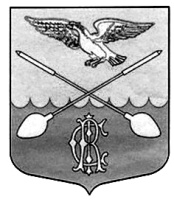  СОВЕТ ДЕПУТАТОВ ДРУЖНОГОРСКОГО ГОРОДСКОГО ПОСЕЛЕНИЯ  ГАТЧИНСКОГО МУНИЦИПАЛЬНОГО РАЙОНА ЛЕНИНГРАДСКОЙ ОБЛАСТИ(Четвертого созыва)Р Е Ш Е Н И Е от 29 сентября 2021 г.                                                                                            №   ПРОЕКТО внесении изменений в решение Совета депутатов Дружногорского городского поселения от 26.11.2014 № 34 «Об установлении земельного налога на территории Дружногорского городского поселения»В соответствии со ст. 14 Федерального закона от 06.10.2003 № 131-ФЗ «Об общих принципах организации местного самоуправления в Российской Федерации», Главой 31 Налогового Кодекса Российской Федерации и Уставом муниципального образования Дружногорское, Совет депутатов Дружногорского городского поселенияР Е Ш И Л:     1. Пункт 7. решения Совета депутатов Дружногорского городского поселения от 26.11.2014 № 34 «Об установлении земельного налога на территории Дружногорского городского поселения» исключить.2. Пункт 8. решения Совета депутатов Дружногорского городского поселения от 26.11.2014 № 34 «Об установлении земельного налога на территории Дружногорского городского поселения» изложить в следующей редакции: «Налог и авансовые платежи по налогу уплачиваются налогоплательщиками в сроки, установленные Налоговым кодексом Российской Федерации».2. Действие данного решения распространяется на правоотношения возникшие с 01 января 2021года.3. Настоящее решение подлежит официальному опубликованию в информационном бюллетене «Официальный вестник Дружногорского городского поселения» и размещению на официальном сайте Дружногорского городского поселения в сети "Интернет" - drgp.ru.4. Настоящее решение вступает в силу после его официального опубликования.Глава Дружногорского городского поселения                                                  И.В. Моисеева